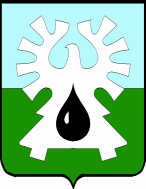 МУНИЦИПАЛЬНОЕ ОБРАЗОВАНИЕ ГОРОД УРАЙ			  Ханты-Мансийский автономный округ-ЮграАДМИНИСТРАЦИЯ ГОРОДА  УРАЙ                              Управление экономики, анализа и прогнозирования628285, микрорайон 2, дом 60,  г.Урай,                                                                  тел. 2-23-13,3-09-27 Ханты-Мансийский автономный округ-Югра,                                                     факс(34676) 3-09-27                                                          Тюменская область                                                                                                  Е-mail:ue@uray.ru  от  13.04.2018  № 7406Заключениеоб экспертизе муниципального нормативного правового акта«Постановление администрации города Урай от 30.09.2018 №3209 «Об утверждении муниципальной программы «Развитие транспортной системы города Урай» на 2016-2020 годыУправление экономики, анализа и прогнозирования администрации города Урай, как уполномоченный орган от имени администрации города Урай на проведение экспертизы муниципальных нормативных правовых актов (далее - уполномоченный   орган),   в  соответствии  с Порядком проведения администрацией города Урай оценки регулирующего воздействия проектов муниципальных нормативных правовых актов, экспертизы и оценки фактического воздействия муниципальных нормативных правовых актов, затрагивающих вопросы осуществления предпринимательской и инвестиционной деятельности, утвержденным постановлением администрации города Урай от 21.04.2017 №1042 (далее  - Порядок), рассмотрел постановление администрации города Урай  от 30.09.2018 №3209 «Об утверждении муниципальной программы «Развитие транспортной системы города Урай» на 2016-2020 годы (далее – МНПА), пояснительную  записку  к  нему,  сводку предложений по результатам проведения публичных консультаций в целях проведения экспертизы муниципального нормативного правового акта, сводный отчет об экспертизе  муниципального нормативного правового акта администрации города Урай  (далее – сводка предложений, сводный отчет), подготовленные отделом дорожного хозяйства и транспорта администрации города Урай (далее – ответственный орган) сообщает следующее.МНПА направлено для подготовки настоящего заключения  впервые.Информация  об экспертизе МНПА размещена на официальном сайте органов местного самоуправления города Урай в информационно-телекоммуникационной сети «Интернет»  12.01.2018 (http://uray.ru/procedures/postanovlenie-ot-30-09-2015-n3209ob-utverzhdenii/), направлены уведомление и опросный лист в организации, представляющие интересы предпринимательского и инвестиционного сообщества, с которыми заключены соглашения о взаимодействии при проведении экспертизы муниципальных нормативных  правовых актов, а также иным лицам, которых целесообразно привлечь к участию в публичных консультациях, исходя из содержания проблемы, цели и предмета регулирования (ТПП ХМАО – Югры, ОО «Союз предпринимателей г.Урай», ИП Алексееву А.Г). В  целях  экспертизы  МНПА  проведены  публичные  консультации  в  период  с           15.01.2018 по 14.02.2018 года. По итогам проведения публичных консультаций от 2 участников публичных консультаций поступили предложения о сохранении действующего МНПА.По  результатам рассмотрения представленных документов установлено, что при экспертизе  МНПА процедуры,  предусмотренные  Порядком, соблюдены.На  основе  проведенной экспертизы МНПА с учетом представленной информации в сводном  отчете об экспертизе МНПА, сводке поступивших предложений, содержащих результаты публичных  консультаций, пояснительной записке к МНПА уполномоченным органом сделаны следующие выводы:- о наличии достаточного обоснования действующего способа регулирования нормативным правовым актом;- об отсутствии положений, необоснованно затрудняющих  ведение предпринимательской и инвестиционной деятельности.Начальник управления экономики, анализа и прогнозирования                                                                               Л.В.УлановаИсп.Белозерцева С.Н.т.22313